NKOSINATHI 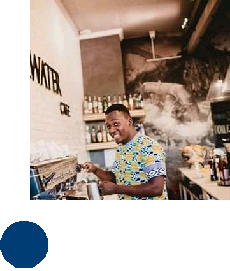 OBJECTIVETo enhance my professional skills, capabilities and knowledge in an organization which recognizes the value of hard work and trusts me with responsibilities and challenges.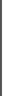 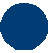 EXPERIENCEThe Holiday inn(5star) Bulawayo (the king king bean cafe)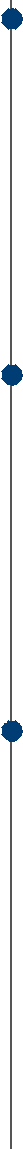 24/04/2013 - 03/01/2014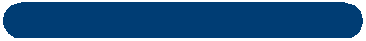 Bartender coffee barista1)keeping the hotel cafe clean2)opening and closing daily stocksmaintaining the hotel standards on coffees and drinks4)Transferring pastries from the hotel restaurant to the cafesuggesting drinks to guestmaintaining hygiene and and personal cleanliness8)serving hot and cold drinks eg coffees,smoothies,teasThe food lovers markert (market cafe)22 December 2014 - 10 may 2018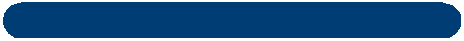 Coffee baristaServing hot and cold beverageseg teas coffees and smoothies 2)doing mis enplace3)stocking re stocking the bar frigdes and cabinets4)closing and opening stocks5)doing stock take on all moving and non moving stock6)cleaning and back washing the coffee machine7)ordering g and liasing with the stores department23/05/2018 - Currently employer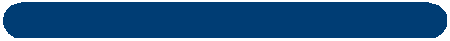 Bartender baristaaccess customers needs and preferences and make recommendation2)clean ashtrays as and when needed3)wash glassware and utensils after each use4)re filling the coffee bar frigdes5)serve hot and cold drinks .speciality coffees and drinks6)do daily stock take.. opening and closing stock7)keeping the bar area clean and sanitized all the timecleaning and purging the espresso machine after every useissuing and ordering bar stocksEDUCATIONZimbabwe college of professional studies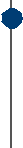 December 2010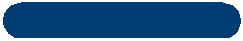 Single subject diploma in Hotel and catering Food and beverage management. Distinction (A)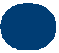 INSTITUTE OF COMMERCE MANAGEMENTCONTACTEmail: nkosinathi-397792@gulfjobseeker.com SKILLS1)Latte art eg animals,tulips,3d art2)Making cocktails eg mojito, margaritas pinacoladas 3)laying up and arranging the bar in order 4) opening and closing stock on a daily basis 5)doing fifo.first in first out 6) cleaning the bar cupboards arranging bar crockery in order 7) maintaining the espresso coffee machine by cleaning it, backwashing it and cleaning the porta filters after every days service 8)suggesting coffee drinks and cocktails to my valued customersplanning and displaying the bar drinks menu1)initiativeACHIEVEMENTS & AWARDSZimbabwe s best barista finalist 2019 5th position Held at the Victoria falls hotel Victoria falls Zimbabwe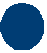 LANGUAGEEnglishAfrikaansNdebeleShona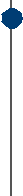 NKOSINATHI Subjects and symbols attained1) restaurant servicesA2) housekeeping&accommodation.A3) fundamentals of hotel&catering.A4)front oﬃce operations.A5)food and beverage manegement.  A5)food and beverage manegement.  APERSONAL DETAILSPERSONAL DETAILSDate of Birth:19/08/90Marital Status:SingleNationality:ZimbabweanGender:Male